14 июня-«День науки»И сегодня к нам приехал мобильный технопарк «Кванториум». Кванториум-это центр развития детей, реализующий обучение детей программам инженерной направленности. Это миниатюрная лаборатория «на колесах», внутри которого обустроен многофункциональный комплекс для проведения опытов, моделирования, конструирования.               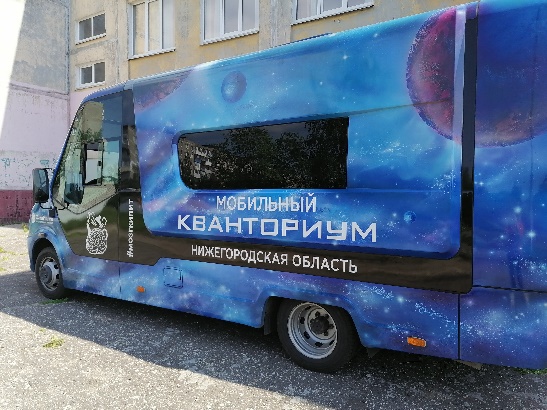 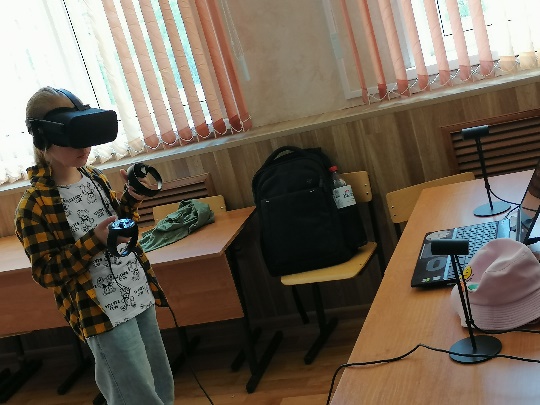 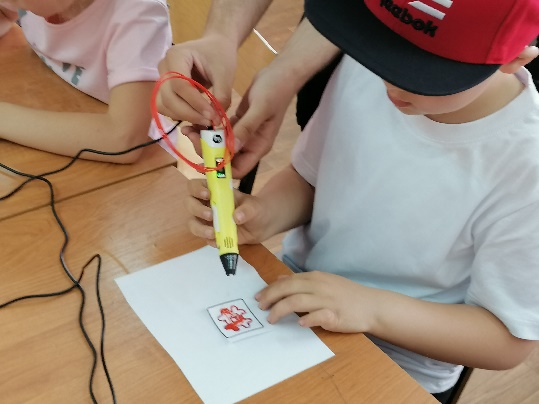 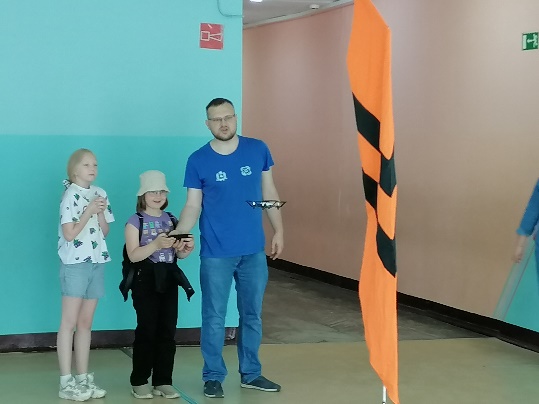 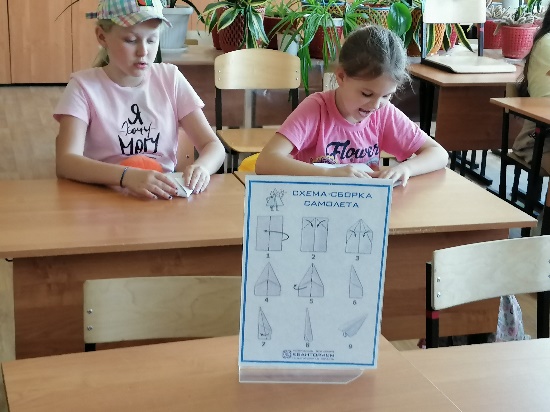 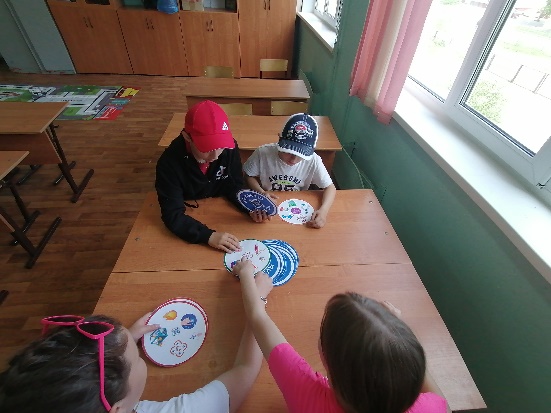 